NEXT MEETING, SEPTEMBER 19, 2021 AT 9:30AM @ TLCSUNSET COAST AREA OF NARCOTICS ANONYMOUS AREA SERVICE COMMITTEE MEETING MINUTES SUNDAY 8/8/2021 TLC2740 Bayshore Dr #16 Naples, FL 34112Information highlighted in yellow is Motions to vote onInformation highlighted in Green is the results of past MotionsInformation highlighted in blue is Motions that have been voted onThe meeting opened at 9:32 am with a moment of silence followed by the serenity prayer.Reading of the 12 traditions, reading of the 12 concepts, reading the concept of the month and the definition of an ASC statement. Roll call was taken by the Secretary:Read Open ASC Statement.Established quorum 9/11 Voting Groups Present; Majority vote is 6/11Motion to accept the June meeting minutes by SNL/Bob T,; seconded by Policy/Susan.NOMINATIONS AND ELECTIONSPLEASE BRING NOMINATIONS FOR RCM, ALT. RCM AND POLICY TO SEPTEMBER AREA AS THESE POSITIONS ARE UP ALT. TREASURER. ALT. SECRETARY, AND RCM ARE ALL OPEN POSITIONS ADMIN REPORTNONE.RCM REPORT 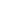 NONE.SUBCOMITTEE REPORTSACTIVITIES:Report:Activities will be meeting the last Sunday of every month at The Last Connection Club House @ 9:00amThe subcommittee still needs more support, so we are hoping more people will be attending this coming month to show newcomers that we can have fun clean & in recovery. Beach Unity Day will be on September 12, 2021 @ Delnor-Wiggins State Park from 10:00am-3pm. We have a flyer available which is attached to this email & also a flyer for the auction, Mari H. Is our contact to receive any NA related items for the auction. If anyone would like to donate side dishes, or bring anything, our contact will be Stephanie Z.  We have arranged for an out of town speaker which will be Mike E from Nashville sharing his experience strength & hope. Today we will be requesting the rest of the funds for the wristbands & also the catering company we are using for the event. The catering company is called Piece of Cake, at a total of 750.00. The wristbands cost was 122.40, they will be arriving August 12th, & will be sold at 10$ a piece. So today from the budget for beach unity day, we will be requesting 872.40. Also for the merchandise, we are purchasing mugs to sell we are requesting 374.50. Also, in regards to the Activities Facebook page, if you are not on it, please let me know, if you are please invite any Na members that is on your friends list. That is where we will be posting our flyers & anything in the future & we are trying to utilize that page. Mari H for auction (239) 834-2273Stephanie Z for side dishes (239) 269-5284Next meeting is Sunday, August 29th at 9am.Thanks for letting me serve, Jasmine H2392385311 Activities.sunsetcoast@gmail.comHOSPITALS AND INSTITUTIONS:CHAIR: CHRIS R.Hello my name is Chris I’m an addict It’s not it went pretty well this past month we did nominations and elections there’s still one facility open which is a Saturday night commitment if anyone’s interested or know someone please let them know come to next month on the 5th. We are putting together an ad hoc to start planning the gratitude dinner so more will be revealed. I sold a few more T-shirts and gave the treasurer the $50 I didn’t order the introductory guides last month because I was in that area so I’m gonna put the order in this month Including the money from the shirts this month. I’m also requesting a check for 30.39 that I spent for learning day and since I was in that area last month I couldn’t request it. Thank you for letting me servePOLICY:CHAIR: SUSAN C.Good morning! Policy meets the Monday after area at 5:30 pm on the area zoom account listed at the bottom. On behalf of the policy subcommittee we apologize for not including the updated PR budget that was passed at last month's meeting. In updating the passed budget it was noticed that the website line item is not an accurate dollar amount. Policy and PR have corresponded regarding this and will have it corrected as soon as possible. It may however have to go back to groups. Thank you for all your patience in this learning process for myself and anyone else remaining teachable. We are almost ready for printing of the updated policy! You all are rock stars. Meeting Id: 839 8391 3503Password: PolicYIm loving service, Susan C239-465-6569Policy chair***ATTACHED TO EMAIL IS UPDATED POLICY*******NEWSLETTER IS ATTACHEDGSR REPORTSBREAKFAST CLUBGSR: KATNO REPORT SENT
EYE OF THE HURRICANEGSR: ANGIE H.We meet sun at 7 p.m. & mon & tues  nights at 8:30. Everything is going well in e.o.h. We are donating jft's to the facilities in lieu of intro guides due to the recent learning day & book drive. We have a $50 donation to area this month. On 8/29 Ryan P. Will be sharing his experience strength and hope for his 1 yr anniversary @ 7 p.m. Thanks for letting me serve     Angie H. GET NAKEDGSR: LEON F.NO REPORT SENTLIFE WITHOUT BARSGSR: Ariana B.Life without bars meets every Thursday night at 8:30pm. We work on a rotating format with every other week being a speaker meeting. Gil R. will be speaking for his 4 years this Thursday night at 8:30pm August 12th. We do not have a donation for Area. All is well.Life without bars will be purchasing basic text each month to give weekly to newcomers Thank you for letting me serve. NEVER ALONEGSR: CARLNO REPORT SUBMITTEDNEW FOUND FREEDOM:GSR:  TIM R.Good morning, New Found Freedom meets every Wednesday night at 8:30 pm at the TLC clubhouse house . The group is doing well with an average attendance of 30 addicts . The group continues to thrive with strong support from  home group members. This month we will be having a pizza party during the meeting on August 11th, for the purpose of attraction.  Ryan P.  Will be celebrating and sharing for his 1yr anniversary August 18th.Tim R. Will be celebrating and sharing for his 7yr anniversary on September 8th.We have no donation for area at this time.Thanks for letting me serve Tim R.NOONERSGSR: RENE K. NO REPORT SUBMITTED RECOVERY BY THE BOOKGSR: TREESt. Monica's church @ 7pm, MondayMeeting attendance- improving, approx 12+No donations at this time.No new business.SATURDAY NIGHT LIVEGSR: BOB T.SATURDAY NIGHT LIVEGSR: Bob T.Saturday Nite Live (SNL) is a NA speaker meeting. We meet every Saturday night at 8:30 pm inside The Last Connection Club House. Our speakers share on a theme/topic that we have chosen for the month.AUGUST TOPIC IS; “Our message is hope and our promise is freedom”“An addict, any addict, can stop using drugs, lose the desire to use, and find a new way to live.”   Basic Tx.8/7 ~ Marc M. brought the message of HOPE and rocked the room8/14 ~ Chris R.8/21 ~ Nicole E. celebrating 14 yrs & Sammy V. celebrating 16 yrs will be sharing for their anniversaries which is on 7/15 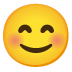 8/28 ~ Chrissy A.SEPTEMBER TOPIC IS; “ESTABLISHING HEALTHY BOUNDARIES”“Allowing ourselves to be human does not mean that we live without boundaries.”   Living Clean…Our speakers to be announced at a later date.Congratulations to long time SNL home grp members Nicole E. who will be celebrating 14 yrs on 8/15 & Sammy V. celebrating 16 yrs on the same day  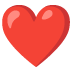 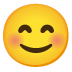 Our 4 week average meeting attendance is “38”Thanks  to our 7th tradition SNL is able to donate $50 to area this month.Thank you for allowing me to serve. Service work helps keep this addict clean. 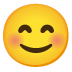 YANAGSR: AMY F.Yana meets every night from 10pm to 11:15pm on zoom. We average about 15 people. We have a $277 donation to area.ILS,Amy FA 10-MINUTE BREAK was taken at 10:11 amThe meeting was re-opened with the Serenity Prayer at 10:21 amAll motions were closed.OLD BUSINESSMOTION 7.21-01 PASSEDRCM MOTIONS:VICE CHAIR- JOANN R. PASSED; TREASURER-ALLEN N.-ABSTAIN; H&I- JONATHAN G.-PASS; LIT REVIEW-WINSTON B.-PASS; PR CHAIR-STEVEN R.-PASS; MOTION 020201-PASS; MOTION 042101-PASS; MOTION 042102-ABSTAIN  NEW BUSINESSMOTION 08.08.21-1 SUBMITTED BY P.R.PAGE 38 Under Public Relations line website current budget passed states $5 monthly, $15 quarterly, $60 yearly; Actual website cost/ budget is $14.99 monthly, $44.94 quarterly and $179.88 yearly.INTENT: To update area and policy on actual monies spent on PR website.Second: SNLOPEN FORUMNONELITERATURE REPORTCHAIR: TREEAddict named Tree, just want to take a moment to thank our area for entrusting me with this position. This month we took in $270.04 in sales, included in that number is a special order for Intri guides for H&I. As a friendly reminder if your group needs a medallion that is 20+ years please let me know the month before. Thanks for letting me serve.  Eric "Tree" Jensen- 239 207 6040artisttree77@gmail.comTREASURER REPORT*See attached document*REVIEW BUSINESS OF THE DAYNEXT MEETING: SEPTEMBER 19, 2021 AT 9:30 AMMOTION TO CLOSECLOSED AT 11:05AMADMINISTRATIVE SUBCOMMITTEEADMINISTRATIVE SUBCOMMITTEEADMINISTRATIVE SUBCOMMITTEECHAIRCHRISSY A.PRESENTVICE CHAIRBRIAN S.PRESENTSECRETARYNIKKI B.PRESENTALT SECRETARYOPENOPENTREASURERJUSTIN B.PRESENTALT TREASUREROPENOPENRCMOPENOPENALT RCMGIL R.ABSENTSUBCOMMITTEE CHAIRSSUBCOMMITTEE CHAIRSSUBCOMMITTEE CHAIRSACTIVITIESJASMINE H.PRESENTH&ICHRIS R.PRESENTLIT DISTRIBUTIONTREEPRRSENTPUBLIC RELATIONSAMY F.PRESENTPOLICYSUSAN C.PRESENTVOTING GROUPSVOTING GROUPSVOTING GROUPSBREAKFAST CLUBKATABSENTEYE OF THE HURRICANECHRIS R.PRESENTGET NAKEDLEONABSENTLAST CHANCERICKPRESENTLIFE WITHOUT BARSARIANA B.PRESENTNEW FOUND FREEDOMTIMPRESENTNEVER ALONECARL PRESENTNOONERSRENEPRESENTRECOVERY BY THE BOOKTREEPRESENTSATURDAY NIGHT LIVEBOB T.PRESENTYOU ARE NOT ALONEAMY F.PRESENTNON -VOTING GROUPSNON -VOTING GROUPSNON -VOTING GROUPSALIVE AND FREEABSENTHERE AND NOWABSENTMY NEW HOMEGROUPABSENTSTEP OUT OF FEARABSENTPUBLIC RELATIONS:CHAIR: JULIA W.Opened at 10:02am on zoom with moment of silence and Serenity Prayer.Meeting lists:·         last month printed 1000 ·         Going to ask for help with distributing meeting lists at Area. We would like to ask for pairs of addicts that are willing to drop off meeting lists with various agencies. ·         PR subcommittee date needs to be changed to “the Saturday before area”.·         Need to update the logo on the last page to be the NA logo.Newsletter: ·         Added a section for the newsletter and the first newsletter went out last month.·         Going to check the price of printing roughly 10 newsletters to distribute to homegroups and add to the miscellaneous line of PR Budget.Website:·         Brandon stepped down as PR Webmaster.·         Dylan was Nominated as Web Master.·         Dylan's qualifications: I have a working knowledge of the 12 steps and traditions. I have 10.5 months clean. I have a sponsor and understand WordPress and website management. I have been managing the website in an unofficial capacity under the previous Webmaster who has left the area.·         A motion to waive the 2-year clean time requirement for Dylan was made and passed.Web Report:·         Sessions 848 up 98%·         pageviews 1523 up 107%·         bounce rate 35%·         Summary: traffic is up significantly, and people are spending more time on the site.helpline report:  12 calls this month. 5 received. 6 were hang-up/robo calls. 1 was missed. (This doesn’t represent if the call is returned by a helpline volunteer)New Business:·         We are going to brainstorm ideas next month for a Flyer Day and potentially ways to encourage and facilitate distributing them.Closed with mine red of silence and serenity prayer at 10:54am Julia Winkler